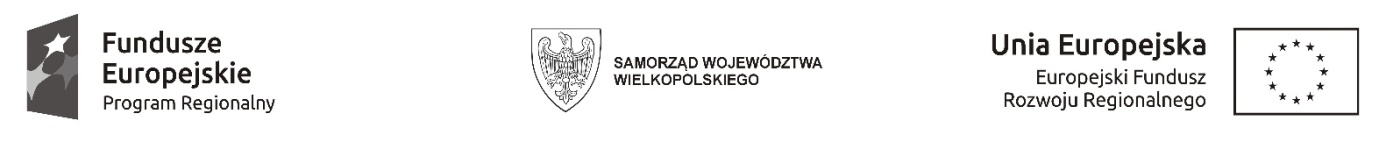 Sfinansowano w ramach reakcji Unii na pandemię COVID-19WCPIT/EA/381-39/2023Załącznik nr 1 – opis przedmiotu zamówieniaUrządzenie nie może być wyprodukowane wcześniej niż w 2022 r.Wykonawca dostarcza wraz ze sprzętem instrukcję obsługi w języku polskim.Automat do folii nakrywkowej dla preparatów histopatologicznych – 1 szt.Automat do folii nakrywkowej dla preparatów histopatologicznychMożliwość sprzężenia z barwiarką - Tissue-Tek Prisma Plus celem utworzenia połączonego systemu barwienia i nakrywaniaWydajność minimum 1000 szkiełek na godzinęDostarczenie koszyczków na minimum 220 szkiełekMożliwość regulowania długości naklejanej taśmy – 45; 50; 55 i 60 mmPojemność ładowania: 60 preparatów (3 koszyczki po 20 preparatów)Pojemność rozładunkowa: 240 preparatów (12 koszyczki po 20 preparatów)Dopuszczalne wymiary szkiełek: Rozmiar: 24,7 - 26,5 mm x 74,7 - 76,5 mmGrubość: 0,9 - 1,2 mmKompatybilny rozpuszczalnik: Tylko ksylen klasy odczynnika lub klasy analitycznejKontrola oparów: Filtry z węglem aktywnym w urządzeniu, opcjonalne przyłącze wentylacji zewnętrznejW ramach zakupu montaż urządzenia, sparowanie z barwiarką i przeszkolenie personeluZestaw instalacyjny: dostarczenie materiałów zużywalnych na wystarczających na oklejenie 200 szkiełek